IAHV UK Read Library ProjectRead Library Project is to setup school libraries. It provides financial & operational support to setup libraries in schools for under-privileged children in India. The project aims to add value to the education environment of underprivileged children through providing quality books and to promote reading habit. The schools are government schools or local NGO run community schools in under-privileged areas or villages. We work with staff members of schools to understand their library needs (books, space etc.) and lead procurement and setup of new libraries to benefit the children. So far 105 libraries have been operational in India in 20+ states. 24,000+ children are benefiting from 32,000+ books through our libraries on daily basis.Project’s ambition is to exponentially increase the impact by opening up 100 more new libraries across India in next 12 - 18 months. Our Promise: To ensure that only the worthy and needy schools are chosen where the school authorities show commitment towards the productive usage of the libraryTo provide periodic reporting through school library pictures, opening updates, media briefings, formal reportsBooks in the library:Our expert team of educators in collaboration with School Principal and teachers select close to 300 books as per the specific needs of the School. These may include story books, biographies, science, mathematics, art	, general knowledge, sports etc.We are proud to say we have supported libraries in 11 Indian languages: Hindi, English, Kannada, Gujarati, Urdu, Bengali, Marathi, Malayalam, Telugu, Tamil and Braille.Area of operations: Read library project has setup libraries in different parts of India across 19 States. Libraries have been setup in mountainous, coastal, remote corners and hinterlands of India. Project Team: 
Ashish Monga, Pawan Udernani, Amar KadamIAHV UK Read Library Joint Project ManagersIAHV UK website: www.iahv.org.ukFacebook: www.facebook.com/readlibraryIAHV UK is a charity registered in England & Wales region number 1103261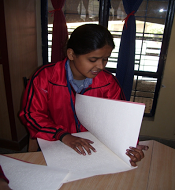 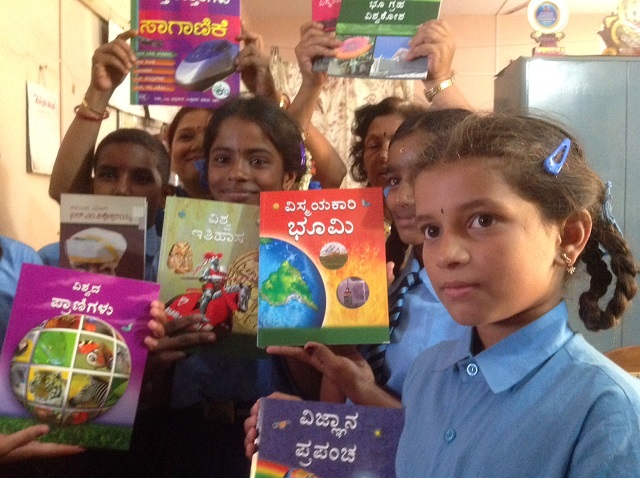 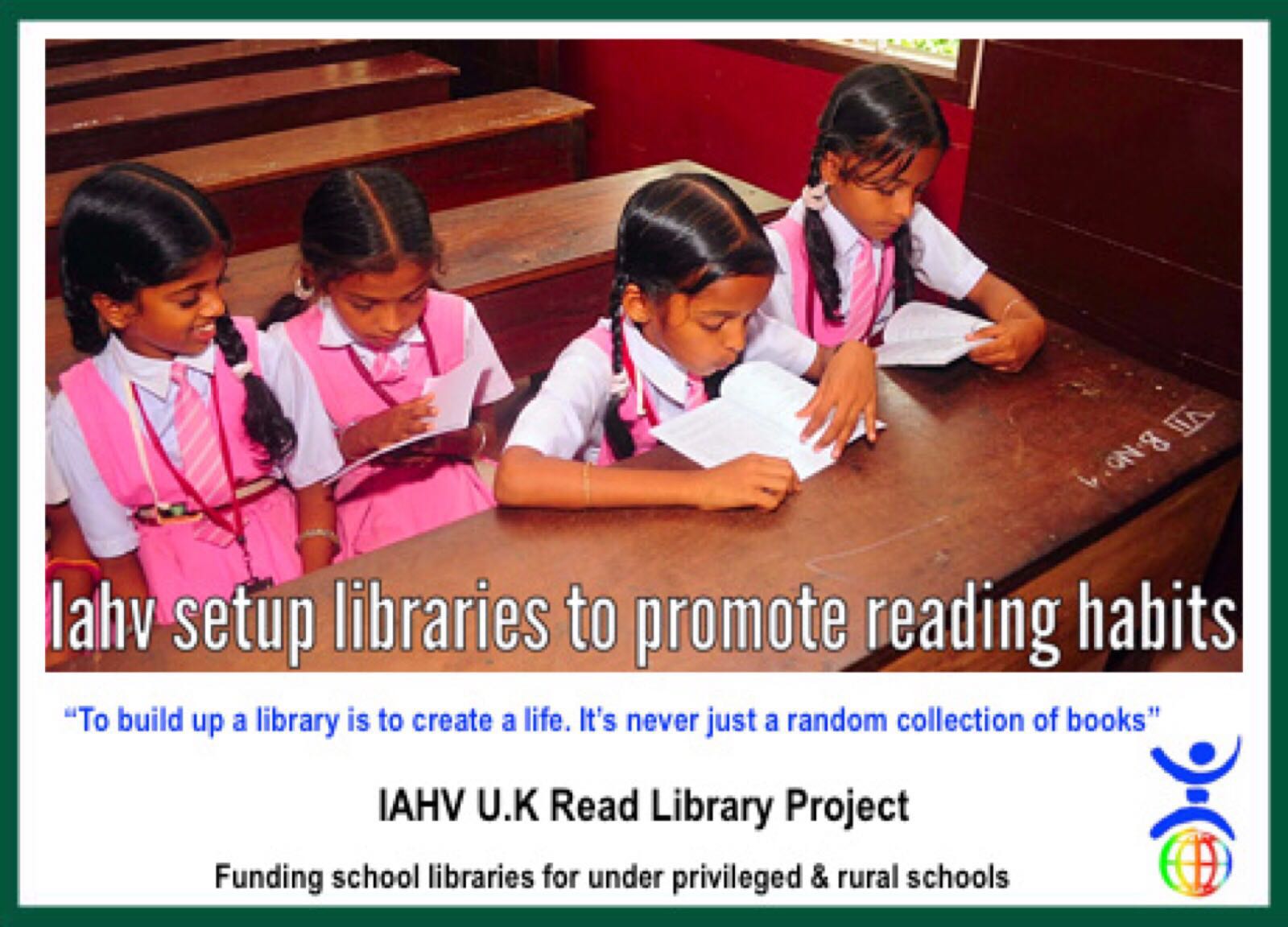 